Урок в темі № 18Тема. Розв'язування вправ і задачМета: підготувати учнів до виконання тематичної контрольної роботи. Тип уроку: узагальнення та систематизації знань, вдосконалення вмінь.Хід урокуІ. Перевірка домашнього завдання№1209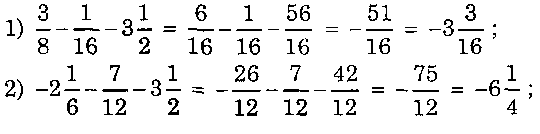 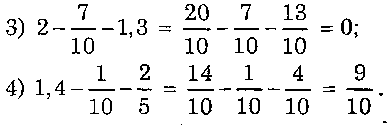 №12154) AB = |0,5 - 4,9| = |-4,4| = 4,4;5) AB = |6 - (-24)| = |30| = 30;6) AB = |-6 - (-2,5)| = |-3,5| = 3,5.№12181)(6,7-7/10)-8,8 =6,7-0,7-8,8 = -2,8;
2) (27,3 - (-12)) - (-18,7) = 27,3 + 12 + 18,7 = 58.II. Систематизація та узагальнення знаньУсні вправиОбчисліть:а) -1 + (-7); - 17 + (-13); -10 + (-20); -0,2 + (-2,8); (-10) + (-90), -+;б) -3 + 3; -7 + 7; -5 + 3; -11 + 8; 10 + (-6); 12 + (- 16); -5 + 6; -7 + 19;в) 5 - (-2); 5 - 7; -3 - 8; -6 – (-9).Чи правильно розкрито дужки?а) 3 + (-5 - 2) = 3 - 5 - 2; 	б) 3 - (-5 + 2) = 3 + 5 - 2; в) 3 - (5 - 2) = 3 - 5 - 2; 		г) 3 - (5 + 2) = 3 - 5 + 2.Ігровий моментСума чотирьох чисел, що стоять в одному ряді (по вертикалі, або по горизонталі, або по діагоналі), дорівнює: а) -10; б) -24. Назвіть ці числа. * Учитель записує на дошці числа -3; 5; -7 і говорить: «Я додав два числа і від цієї суми відняв третє число. У мене вийшло деяке від'ємне число. Яке?»III. Узагальнення та вдосконалення вмінь Розв'язування вправ1. Розв’язування рівнянь з модулем: а) |x| - 7,3= - 0,8;  б) |x+5| = 8; в)  ||x| - 7| = 9.   2.  Обчисліть: -379 + 948; -0,81 + 0,66; -5 + ; +; -3,2 - (6,3); -4- 1; -2,6 - (-1,4); 2 - 3; 9 + (-7) – (-15) – (-9) + 15 – 213.  Знайдіть значення виразу, спростивши його 1+ (-3,8) + а + (-2,2), якщо а = -4,75; а = 2; а = 24; а = -2.4.  Розв'яжіть рівняння: 2,4 + х = -2; z -  = 6.5.  Обчисліть дії, обравши зручний порядок дій:     + (-0,45) + ; -2,43 + 6,31 + (-3,21) + 0,49 + 4,43.Знайдіть значення виразу: - (-1,8 - 4,3) - 5,7.Обчисліть:а) -10,8 + ; б) -2- |2,6 - 3,8|; в) 12 - .Розкрийте дужки і знайдіть значення виразу:а) 4,35 - 5 - (1,63 - 2,72); 	б) (0,211 + 0,817) - (0,302 - 0,7); в) - 8,543 - (- 3,52 + 7,133 - 1,48) - (4,006 + 0,5).Розв'яжіть рівняння: а) 11 – х – 8 = -2,3; б) –х + 7 – 18 = 5.IV. Підсумки урокуІгровий момент «Найрозумніший*Тестові запитанняНа дошці записані два різних числа, наприклад -15 та -3. Учень швидко відповідає на запитання, які учитель ставить у короткій формі.Модулі.Яке з чисел більше?Два цілих числа між ними.Два числа, менші за обидва.Два числа, більші за обидва.Сума чисел.Різниця.Сума першого і числа, протилежного другому.V. Домашнє завданняВиконати тестові завдання №2 на стор.28540-92-35-8-43-712-6-11-1-51140-92-35-8-43-712-6-11-1-511